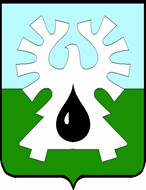 ГОРОДСКОЙ ОКРУГ УРАЙХанты-Мансийского автономного округа - ЮгрыАДМИНИСТРАЦИЯ ГОРОДА УРАЙ ПОСТАНОВЛЕНИЕот		№ 	О внесении изменений в муниципальную программу «Формирование современной городской среды муниципального образования город Урай» на 2018-2022 годыВ соответствии со статьей 179 Бюджетного кодекса Российской Федерации, Федеральным законом от 28.06.2014 №172-ФЗ «О стратегическом планировании в Российской Федерации», постановлением администрации города Урай от 25.06.2019 №1524 «О муниципальных программах муниципального образования городской округ город Урай»:Внести изменения в муниципальную программу «Формирование современной городской среды муниципального образования город Урай» на 2018-2022 годы, утвержденную постановлением администрации города Урай от 26.09.2017 №2759, согласно приложению.Опубликовать постановление в газете «Знамя» и разместить на официальном сайте органов местного самоуправления города Урай в информационно- телекоммуникационной сети «Интернет».Контроль за выполнением постановления возложить на заместителя главы города Урай Г.Г. Волошина.Глава города Урай	Т.Р. ЗакирзяновПриложение к постановлению администрации города Урай от	№ 	Изменения в муниципальную программу «Формирование современной городской среды муниципального образования город Урай» на 2018-2022 годы (далее – муниципальная программа).Строку 11 паспорта муниципальной программы изложить в следующей редакции:«».2. Пункт 3 строки 9 паспорта муниципальной программы изложить в следующей редакции:«3. Увеличение доли граждан, принявших участие в решении вопросов развития городской среды, от общего количества граждан в возрасте от 14 лет, проживающих в муниципальном образовании,  на территории которого реализуется проект по созданию комфортной городской среды, с 8,2% до 20%.».3. Таблицу 1 муниципальной программы изложить в следующей редакции:«Целевые показатели муниципальной программы«Таблица 1».4.Таблицу 2 муниципальной программы изложить в следующей редакции:Распределение финансовых ресурсов муниципальной программы«Таблица 2».5. Приложение 3 к муниципальной программе изложить в следующей редакции:«Приложение 3 к муниципальной программе«Формирование современной городской среды муниципального образования город Урай» на2018-2022 годыПубличная декларация о результатах реализации мероприятий муниципальной программы «Формирование современной городской среды муниципальногообразования город Урай» на 2018-2022 годы».6. Таблицу 4 приложения 4 к муниципальной программе дополнить строкой 17следующего содержания:«».11Параметры финансового обеспечения муниципальной программыИсточник финансового обеспечения муниципальной программы: бюджет города Урай, бюджет Ханты- Мансийского автономного округа – Югры, федеральный бюджет,	иные источники финансирования (внебюджетные источники).Объем финансирования муниципальной программы по годам составляет:- 2018 г. – 51 955,3  тыс. руб.;- 2019 г. – 53 050,6 тыс. руб.;- 2020 г. – 86 205,8 тыс. руб.;- 2021 г. – 141 205,7  тыс. руб.;- 2022 г. – 16 290,6 тыс. руб№ п/пНаименование показателяед.измБазовый показатель на начало реализации муниципальной программыЗначение показателя по годамЗначение показателя по годамЗначение показателя по годамЗначение показателя по годамЗначение показателя по годамЦелевое значение показателя на момент окончания реализации муниципальн ой программы№ п/пНаименование показателяед.измБазовый показатель на начало реализации муниципальной программы20182019202020212022Целевое значение показателя на момент окончания реализации муниципальн ой программы1Доля площади благоустроенных дворовых территорий от общей площади дворовых территорий (нарастающим итогом)%62,9364,8065,0184,8469,25100,00100,002Количество благоустроенных дворовых территорий (нарастающим итогом)(2)ед384041494765653Доля граждан, принявших участие в	решениивопросов развития городской среды, от	общегоколичества граждан в возрасте от	14		лет, проживающих			в муниципальном образовании,			на территории которого реализуется проект по		созданию комфортной городской		среды (1)%8,28,210,712,037,020,020,04Доля площади благоустроенных общественных территорий от общей площади общественных территорий (нарастающим итогом)%18,3420,3022,568,6278,5100,0100,05Количество благоустроенных общественных территорий (нарастающим итогом)(2)ед.172023263435356Количество установленных объектов внешнего благоустройства на общественных территориях (нарастающим итогом)ед.45464649595959Номе р основ ного мероп рияти яОсновные мероприятия муниципальной программы(их взаимосвязь с целевыми показателями муниципальной программы)Ответственн ый исполнитель/соисполнит ельИсточники финансированияФинансовые затраты на реализацию (тыс.рублей)Финансовые затраты на реализацию (тыс.рублей)Финансовые затраты на реализацию (тыс.рублей)Финансовые затраты на реализацию (тыс.рублей)Финансовые затраты на реализацию (тыс.рублей)Финансовые затраты на реализацию (тыс.рублей)Номе р основ ного мероп рияти яОсновные мероприятия муниципальной программы(их взаимосвязь с целевыми показателями муниципальной программы)Ответственн ый исполнитель/соисполнит ельИсточники финансированиявсегов том числев том числев том числев том числев том числеНоме р основ ного мероп рияти яОсновные мероприятия муниципальной программы(их взаимосвязь с целевыми показателями муниципальной программы)Ответственн ый исполнитель/соисполнит ельИсточники финансированиявсего20182019202020212022123456789101.Реализация основных мероприятий проектаМКУ«УГЗиПг.Урай»; МКУВсего192 731,90,025 850,927 776,7122 813,716 290,61.Реализация основных мероприятий проектаМКУ«УГЗиПг.Урай»; МКУФедеральный бюджет95 205,60,07 590,16 095,575 802,05 718,0«Формирование комфортной городской среды» (1;2;3;4;5;6)«УКСг.Урай»Бюджет Ханты- Мансийского автономного округа - Югры68 127,30,015 529,59 534,034 120,38 943,5«Формирование комфортной городской среды» (1;2;3;4;5;6)«УКСг.Урай»Местный бюджет29 3990,02 731,312 147,212 891,41 629,1«Формирование комфортной городской среды» (1;2;3;4;5;6)«УКСг.Урай»Иные источники финансирования00,00,00,000,02.Благоустройство территорий муниципального образования (1;2;4;5)МКУ«УГЗиПг.Урай»; МКУ«УКСг.Урай»; МКУ«УЖКХг.Урай»Всего149 790,551713,525087,157068,215 921,70,02.Благоустройство территорий муниципального образования (1;2;4;5)МКУ«УГЗиПг.Урай»; МКУ«УКСг.Урай»; МКУ«УЖКХг.Урай»Федеральный бюджет2767,92767,90,00,00,00,02.Благоустройство территорий муниципального образования (1;2;4;5)МКУ«УГЗиПг.Урай»; МКУ«УКСг.Урай»; МКУ«УЖКХг.Урай»Бюджет Ханты- Мансийского автономного округа - Югры6 458,56458,50,00,00,00,02.Благоустройство территорий муниципального образования (1;2;4;5)МКУ«УГЗиПг.Урай»; МКУ«УКСг.Урай»; МКУ«УЖКХг.Урай»Местный бюджет140 491,842416,825085,157068,215 921,70,02.Благоустройство территорий муниципального образования (1;2;4;5)МКУ«УГЗиПг.Урай»; МКУ«УКСг.Урай»; МКУ«УЖКХг.Урай»Иные источники финансирования (внебюджетные источники)72,370,32,00,00,00,03.Изготовление и установка объектов внешнегоМКУ«УГЗиПг.Урай»; МКУВсего3 910,50,01440,20,02 470,30,03.Изготовление и установка объектов внешнегоМКУ«УГЗиПг.Урай»; МКУФедеральный бюджет0,00,00,00,00,00,0благоустройства на общественных территориях(6)«УКСг.Урай»; МКУ«УЖКХг.Урай»Бюджет Ханты- Мансийского автономного округа - Югры1 700,00,00,00,01 700,00,0благоустройства на общественных территориях(6)«УКСг.Урай»; МКУ«УЖКХг.Урай»Местный бюджет2 210,50,01 440,20,0770,30,0благоустройства на общественных территориях(6)«УКСг.Урай»; МКУ«УЖКХг.Урай»Иные источники финансирования0,00,00,00,00,00,04Проведение конкурсов по благоустройству территорий города Урай, участие в конкурсах(3)МКУ«УГЗиПг.Урай» МКУ«УЖКХг.Урай»Всего2 275,1241,8672,41 360,90,00,04Проведение конкурсов по благоустройству территорий города Урай, участие в конкурсах(3)МКУ«УГЗиПг.Урай» МКУ«УЖКХг.Урай»Федеральный бюджет0,00,00,00,00,00,04Проведение конкурсов по благоустройству территорий города Урай, участие в конкурсах(3)МКУ«УГЗиПг.Урай» МКУ«УЖКХг.Урай»Бюджет Ханты- Мансийского автономного округа - Югры0,00,00,00,00,00,04Проведение конкурсов по благоустройству территорий города Урай, участие в конкурсах(3)МКУ«УГЗиПг.Урай» МКУ«УЖКХг.Урай»Местный бюджет2 275,1241,8672,41 360,90,00,04Проведение конкурсов по благоустройству территорий города Урай, участие в конкурсах(3)МКУ«УГЗиПг.Урай» МКУ«УЖКХг.Урай»Иные источники финансирования0,00,00,00,00,00,0Всего по муниципальной программе:Всего по муниципальной программе:Всего по муниципальной программе:Всего348 708,051 955,353 050,686205,8141 205,716 290,6Всего по муниципальной программе:Всего по муниципальной программе:Всего по муниципальной программе:Федеральный бюджет97973,52 767,97 590,16 095,575 802,05 718,0Всего по муниципальной программе:Всего по муниципальной программе:Всего по муниципальной программе:Бюджет Ханты-Мансийского76285,86 458,515 529,59 534,035 820,38 943,5автономного округа - ЮгрыМестный бюджет174 376,442 658,629 929,070576,329 583,41 629,1Иные источники финансирования (внебюджетные источники)72,370,32,00,000,0Инвестиции в объекты муниципальной собственностиВсего42377,07 029,412 278,98 509,214 559,50,0Инвестиции в объекты муниципальной собственностиФедеральный бюджет0,00,00,00,00,00,0Инвестиции в объекты муниципальной собственностиБюджет Ханты- Мансийского автономного округа - Югры4 857,80,03 657,801 200,00,0Инвестиции в объекты муниципальной собственностиМестный бюджет37 519,27 029,48 621,18 509,213 359,50,0Инвестиции в объекты муниципальной собственностиИные источники финансирования (внебюджетные источники)0,00,00,00,00,00,0Прочие расходыВсего306 331,044 925,940 771,777 696,6126 646,216 290,6Прочие расходыФедеральныйбюджет97 973,52 767,97 590,16 095,575 802,05 718,0Бюджет Ханты- Мансийского автономногоокруга - Югры71 428,06 458,511 871,79 534,034 620,38 943,5Местный бюджет136 857,235 629,221 307,962 067,116 223,91 629,1Иные источники финансирования72,370,32,00,00,00,0Ответственный исполнитель («МКУ УГЗиП г.Урай»)Всего2 371,3274,2591,21387,0118,90,0Ответственный исполнитель («МКУ УГЗиП г.Урай»)Федеральный бюджет0,00,00,00,00,00,0Ответственный исполнитель («МКУ УГЗиП г.Урай»)Бюджет Ханты- Мансийского автономного округа - Югры0,00,00,00,00,00,0Ответственный исполнитель («МКУ УГЗиП г.Урай»)Местный бюджет2 371,3274,2591,21387,0118,90,0Ответственный исполнитель («МКУ УГЗиП г.Урай»)Иные источники финансирования0,00,00,00,00,00,0Соисполнитель 1(«МКУ УКС г.Урай»)Всего322 042,644 925,945 115,978 455,9137 254,316 290,6Соисполнитель 1(«МКУ УКС г.Урай»)Федеральныйбюджет97973,52 767, 97 590,16 095,575 802,05 718,0Соисполнитель 1(«МКУ УКС г.Урай»)Бюджет Ханты- Мансийского автономногоокруга - Югры75785,86 458,515 529,59 534,035 320,38 943,5Местный бюджет148 211,035629,221 994,362 826,426 132,01 629,1Иные источники финансирования (внебюджетныеисточники)72,370,32,00,00,00,0Соисполнитель 2(«МКУ УЖКХ г.Урай»)Всего24 294,16755,27 343,56 362,93 832,50,0Соисполнитель 2(«МКУ УЖКХ г.Урай»)Федеральныйбюджет0,00,00,00,00,00,0Соисполнитель 2(«МКУ УЖКХ г.Урай»)Бюджет Ханты- Мансийского автономногоокруга - Югры500,00,00,00,0500,00,0Соисполнитель 2(«МКУ УЖКХ г.Урай»)Местный бюджет23 794,16755,27 343,56 362,93332,50,0Соисполнитель 2(«МКУ УЖКХ г.Урай»)Иные источникифинансирования0,00,00,00,00,00,0№ п/пНаименование результатаЗначение результата (ед. измерения)Срок исполненияНаименование мероприятия (подпрограммы) муниципальной программы, направленного на достижение результатаОбъем финансирования мероприятия (тыс.руб.)1234561Доля площади100,0%2022 годРеализация основных мероприятий проекта«Формирование комфортной городской среды».Благоустройство территорий муниципального образования.Проведение конкурсов по благоустройству территорий города Урай, участие в конкурсах344 797,5благоустроенныхРеализация основных мероприятий проекта«Формирование комфортной городской среды».Благоустройство территорий муниципального образования.Проведение конкурсов по благоустройству территорий города Урай, участие в конкурсахдворовых территорийРеализация основных мероприятий проекта«Формирование комфортной городской среды».Благоустройство территорий муниципального образования.Проведение конкурсов по благоустройству территорий города Урай, участие в конкурсахот общей площадиРеализация основных мероприятий проекта«Формирование комфортной городской среды».Благоустройство территорий муниципального образования.Проведение конкурсов по благоустройству территорий города Урай, участие в конкурсахдворовых территорийРеализация основных мероприятий проекта«Формирование комфортной городской среды».Благоустройство территорий муниципального образования.Проведение конкурсов по благоустройству территорий города Урай, участие в конкурсах(нарастающим итогом)Реализация основных мероприятий проекта«Формирование комфортной городской среды».Благоустройство территорий муниципального образования.Проведение конкурсов по благоустройству территорий города Урай, участие в конкурсах2Количество65 ед.2022 годРеализация основных мероприятий проекта«Формирование комфортной городской среды».Благоустройство территорий муниципального образования.Проведение конкурсов по благоустройству территорий города Урай, участие в конкурсахблагоустроенныхРеализация основных мероприятий проекта«Формирование комфортной городской среды».Благоустройство территорий муниципального образования.Проведение конкурсов по благоустройству территорий города Урай, участие в конкурсахдворовых территорийРеализация основных мероприятий проекта«Формирование комфортной городской среды».Благоустройство территорий муниципального образования.Проведение конкурсов по благоустройству территорий города Урай, участие в конкурсах(нарастающим итогом)Реализация основных мероприятий проекта«Формирование комфортной городской среды».Благоустройство территорий муниципального образования.Проведение конкурсов по благоустройству территорий города Урай, участие в конкурсах3Доля	граждан,20%2022 годРеализация основных мероприятий проекта«Формирование комфортной городской среды».Благоустройство территорий муниципального образования.Проведение конкурсов по благоустройству территорий города Урай, участие в конкурсахпринявших участие вРеализация основных мероприятий проекта«Формирование комфортной городской среды».Благоустройство территорий муниципального образования.Проведение конкурсов по благоустройству территорий города Урай, участие в конкурсахрешении	вопросовРеализация основных мероприятий проекта«Формирование комфортной городской среды».Благоустройство территорий муниципального образования.Проведение конкурсов по благоустройству территорий города Урай, участие в конкурсахразвития	городскойРеализация основных мероприятий проекта«Формирование комфортной городской среды».Благоустройство территорий муниципального образования.Проведение конкурсов по благоустройству территорий города Урай, участие в конкурсахсреды,	от	общегоРеализация основных мероприятий проекта«Формирование комфортной городской среды».Благоустройство территорий муниципального образования.Проведение конкурсов по благоустройству территорий города Урай, участие в конкурсахколичества граждан вРеализация основных мероприятий проекта«Формирование комфортной городской среды».Благоустройство территорий муниципального образования.Проведение конкурсов по благоустройству территорий города Урай, участие в конкурсахвозрасте	от	14	лет,Реализация основных мероприятий проекта«Формирование комфортной городской среды».Благоустройство территорий муниципального образования.Проведение конкурсов по благоустройству территорий города Урай, участие в конкурсахпроживающих	вРеализация основных мероприятий проекта«Формирование комфортной городской среды».Благоустройство территорий муниципального образования.Проведение конкурсов по благоустройству территорий города Урай, участие в конкурсахмуниципальномРеализация основных мероприятий проекта«Формирование комфортной городской среды».Благоустройство территорий муниципального образования.Проведение конкурсов по благоустройству территорий города Урай, участие в конкурсахобразовании,	наРеализация основных мероприятий проекта«Формирование комфортной городской среды».Благоустройство территорий муниципального образования.Проведение конкурсов по благоустройству территорий города Урай, участие в конкурсахтерритории	которогоРеализация основных мероприятий проекта«Формирование комфортной городской среды».Благоустройство территорий муниципального образования.Проведение конкурсов по благоустройству территорий города Урай, участие в конкурсахреализуется проект поРеализация основных мероприятий проекта«Формирование комфортной городской среды».Благоустройство территорий муниципального образования.Проведение конкурсов по благоустройству территорий города Урай, участие в конкурсахсозданию   комфортнойРеализация основных мероприятий проекта«Формирование комфортной городской среды».Благоустройство территорий муниципального образования.Проведение конкурсов по благоустройству территорий города Урай, участие в конкурсахгородской средыРеализация основных мероприятий проекта«Формирование комфортной городской среды».Благоустройство территорий муниципального образования.Проведение конкурсов по благоустройству территорий города Урай, участие в конкурсах4Доля площади100,0%2022 годРеализация основных мероприятий проекта«Формирование комфортной городской среды».Благоустройство территорий муниципального образования.Проведение конкурсов по благоустройству территорий города Урай, участие в конкурсахблагоустроенныхРеализация основных мероприятий проекта«Формирование комфортной городской среды».Благоустройство территорий муниципального образования.Проведение конкурсов по благоустройству территорий города Урай, участие в конкурсахобщественныхРеализация основных мероприятий проекта«Формирование комфортной городской среды».Благоустройство территорий муниципального образования.Проведение конкурсов по благоустройству территорий города Урай, участие в конкурсахтерриторий от общейРеализация основных мероприятий проекта«Формирование комфортной городской среды».Благоустройство территорий муниципального образования.Проведение конкурсов по благоустройству территорий города Урай, участие в конкурсахплощадиРеализация основных мероприятий проекта«Формирование комфортной городской среды».Благоустройство территорий муниципального образования.Проведение конкурсов по благоустройству территорий города Урай, участие в конкурсахобщественныхРеализация основных мероприятий проекта«Формирование комфортной городской среды».Благоустройство территорий муниципального образования.Проведение конкурсов по благоустройству территорий города Урай, участие в конкурсахтерриторий(нарастающим итогом)5Количество35 ед.2022 годблагоустроенныхобщественныхтерриторий(нарастающим итогом)6Количество59 ед.2022 годИзготовление и3 910,5установленныхустановкаобъектов внешнегообъектов внешнегоблагоустройства наблагоустройстваобщественныхна общественныхтерриторияхтерриториях(нарастающим итогом)17территория в мкр.Аэропорт, рекреационная зона в районе ДС«Звезды Югры»2022